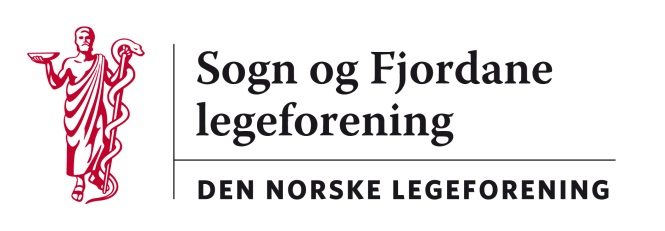 Referat frå styremøte  torsdag  11. mai 2017 Skei Thon Hotell 17.00-20.00Oppmøte: Ronny CassellsJan Ove TrytiSharline RiiserMarit Innerby IsaksenTor Vidar MyklebustSak   8/17: 	Godkjenning av referat frå styremøtet  6. april 2017.Sak   9/17:	Nytt frå styremedlemma			-runde rundt bordetSak   10/17:	Regionutvalet vest			-leiar informerer om utvaletSak   11/17:	Helse Førde statusFøretakstillitsvald OF informerar - diskusjonSak   12/17:	Selepinnen 2017Sak   13/17:	Oppgåver årsmøte og kurs på haustmøtetGjennomgang Program fredag 8. september 2017 10.00 – 11.00		Opning forventninger og utfordringer11.15 – 12.15		korleis organisere teamarbeid12.15 – 13.00		Lunsj13.00 – 15.00		korleis samarbeide for å skape samarbeid og lagånd15.00 – 16.30		plan for styrking av samarbeid og team arbeid16.30 – 17.00		oppsummering (utgår ?)18. 00-1845		særforedrag 1845-1930 	årsmøter AF og LSA20.00 		aperitif20.30		FestmiddagProgram laurdag 9. september 2017  09.00- 09.45	erfaringer med typiske utfordringer og verkemiddel i teamarbeid10.00 -  11.00		Presidentens time – President DNLF Marit Hermansen11. 00– 12.00 	Årsmøte Sogn og Fjordane legeforening	 13.00 – 15.00		Loen skylift med lunsj på fjelletSak   14/17:	YmseVi i styret vil jobbe med følgande i 2017.VidareutdanningOrganisasjonLeiingMøteplan 2017Styremøter:Torsdag 6. aprilTorsdag 11. maiTorsdag 15. juniTorsdag 24. augustStyret til Sogn og Fjordane legeforeningLeiar:		Ronny Cassells, fastlege FlorøStyremedlemmer: 	Rune Olsen, LIS psykiatrisk klinikk, Førde			Marit Innerby Isaksen, fastlege Sogndal Varamedlemmer:	Hilde Haldorsen, fastlege Stryn				Annelise Skeie, fastlege Sogndal Ylf:		Torgeir Folkestad, avd for akuttmedisin, Førde		Vara: Magnus HjortåsOF:		Hans Jacob Westbye		Vara: Jens Ola Evjensvold, kir.avd, FørdeAF:		Tor Vidar Myklebust, fastlege Naustdal		Vara: Sharline Riiser, fastlege SogndalLSA: 		Jan Ove Tryti, fastlege SogndalValkomiteenLinda Svori, ass.fylkeslegeSiri Sandvik, overlege BUP NordfjordTor Christopher Fink, overlege psykiatrisk klinikk, FørdeKurskomiteenAnnelise Skeie, fastlege Sogndal  (2013-2017)   på valgmedlemmer for perioden 2015-2019:Rune NordpollValborg Gimmestad Mardal, fastlege GloppenSharline Riiser, LIS Lærdal/fastlege Sogndalmedlemmer for perioden 2015-2017:Anita  Sørheim – på valg 2017 , tar gjenvalgHallvard Seljesæter, fastlege Førde, på valg 2017, tar gjenvalgRonny CassellsLeiar